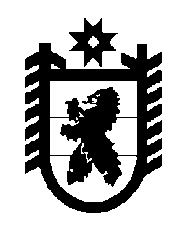 Российская Федерация Республика Карелия    УКАЗГЛАВЫ РЕСПУБЛИКИ КАРЕЛИЯО внесении изменений в Указ Главы Республики Карелия 
от 23 сентября 2013 года № 76 Внести в пункт 17 Положения о Совете при Главе Республики Карелия по содействию развитию гражданского общества и правам человека, утвержденного Указом Главы Республики Карелия 
от 23 сентября 2013 года № 76 «О Совете при Главе Республики Карелия по содействию развитию гражданского общества и правам человека» (Собрание законодательства Республики Карелия, 2013, № 9, ст. 1619), изменение, заменив слова «Министерство Республики Карелия по вопросам национальной политики, связям с общественными, религиозными объединениями и средствами массовой информации» словами «Министерство Республики Карелия по вопросам национальной политики, связям с общественными и религиозными объединениями».          Глава Республики  Карелия                                                               А.П. Худилайненг. Петрозаводск1  ноября 2016 года№ 139